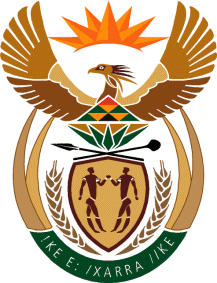 MINISTRY OF DEFENCE & MILITARY VETERANSNATIONAL ASSEMBLYQUESTION FOR WRITTEN REPLY298.	Mr S J F Marais (DA) to ask the Minister of Defence and Military Veterans:(1)	(a) What is the condition of the perimeter security fences around the Silvermine Military Complex in Simon’s Town, Western Cape, (b) is there any alert detection system connected to the fences, (c) is there any siren attached to the fences in the event of a breach of security, (d) are there soldiers and security guards protecting this strategic facility and (e) are there surveillance cameras monitoring this facility;(2)	is she aware of any breach of security at the specified facility; if so, what directives were issued from her office in this regard;(3)	did the Officer Commanding of the specified facility take all the necessary measures to address the breach of security and report it to higher authorities when he was unable to resolve it?					NW317EREPLY:1.	(a)	It is in a serious state of disrepair.	(b)	No.	(c)	No.	(d)	Yes.	(e)	No.2.	N/A.3.	Yes.